Mother’s Day (Grab and Go) PlatterBBQ Beef Sandwich, Mac & Cheese,Green Beans, Beverage, and Cookie$10/per platterBeverages include Coke, Diet Coke, Sprite and WaterPickup at Junior Fire Company No. 2, Inc.535 N. Market StreetFrederick, MD 21701May 10th, 10-2Pickup will be available on the second floor.Call Kathy Knipple, 301-639-6297 to pre-order by May 5th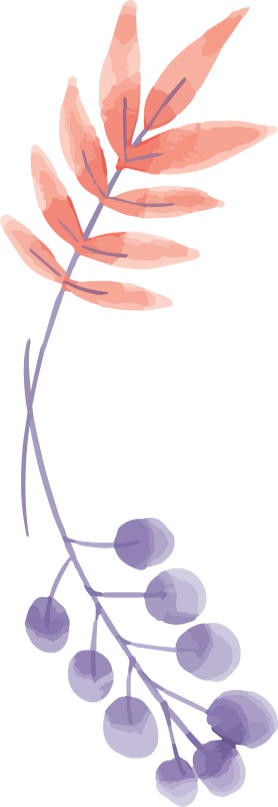 